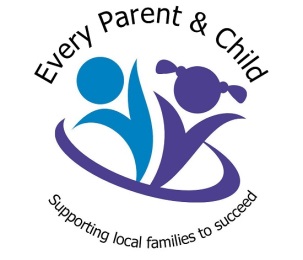 Every Parent & ChildAn Equal Opportunities EmployerCommunity House311 Fore StreetLondon N9 0PZEvery Parent & ChildAn Equal Opportunities EmployerCommunity House311 Fore StreetLondon N9 0PZEvery Parent & ChildAn Equal Opportunities EmployerCommunity House311 Fore StreetLondon N9 0PZEvery Parent & ChildAn Equal Opportunities EmployerCommunity House311 Fore StreetLondon N9 0PZEvery Parent & ChildAn Equal Opportunities EmployerCommunity House311 Fore StreetLondon N9 0PZEvery Parent & ChildAn Equal Opportunities EmployerCommunity House311 Fore StreetLondon N9 0PZEvery Parent & ChildAn Equal Opportunities EmployerCommunity House311 Fore StreetLondon N9 0PZEquality and diversity monitoring formEquality and diversity monitoring formEquality and diversity monitoring formEquality and diversity monitoring formEquality and diversity monitoring formEquality and diversity monitoring formEquality and diversity monitoring formEquality and diversity monitoring formEquality and diversity monitoring formEquality and diversity monitoring formEquality and diversity monitoring formEvery Parent & Child wants to meet the aims and commitments set out in its equality policy.  This includes not discriminating under the Equality Act 2010, and building an accurate picture of the make-up of the workforce in encouraging equality and diversity.Every Parent & Child wants to meet the aims and commitments set out in its equality policy.  This includes not discriminating under the Equality Act 2010, and building an accurate picture of the make-up of the workforce in encouraging equality and diversity.Every Parent & Child wants to meet the aims and commitments set out in its equality policy.  This includes not discriminating under the Equality Act 2010, and building an accurate picture of the make-up of the workforce in encouraging equality and diversity.Every Parent & Child wants to meet the aims and commitments set out in its equality policy.  This includes not discriminating under the Equality Act 2010, and building an accurate picture of the make-up of the workforce in encouraging equality and diversity.Every Parent & Child wants to meet the aims and commitments set out in its equality policy.  This includes not discriminating under the Equality Act 2010, and building an accurate picture of the make-up of the workforce in encouraging equality and diversity.Every Parent & Child wants to meet the aims and commitments set out in its equality policy.  This includes not discriminating under the Equality Act 2010, and building an accurate picture of the make-up of the workforce in encouraging equality and diversity.Every Parent & Child wants to meet the aims and commitments set out in its equality policy.  This includes not discriminating under the Equality Act 2010, and building an accurate picture of the make-up of the workforce in encouraging equality and diversity.Every Parent & Child wants to meet the aims and commitments set out in its equality policy.  This includes not discriminating under the Equality Act 2010, and building an accurate picture of the make-up of the workforce in encouraging equality and diversity.Every Parent & Child wants to meet the aims and commitments set out in its equality policy.  This includes not discriminating under the Equality Act 2010, and building an accurate picture of the make-up of the workforce in encouraging equality and diversity.Every Parent & Child wants to meet the aims and commitments set out in its equality policy.  This includes not discriminating under the Equality Act 2010, and building an accurate picture of the make-up of the workforce in encouraging equality and diversity.Every Parent & Child wants to meet the aims and commitments set out in its equality policy.  This includes not discriminating under the Equality Act 2010, and building an accurate picture of the make-up of the workforce in encouraging equality and diversity.The organisation needs your help and co-operation to enable it to do this, but filling in this form is voluntary.The organisation needs your help and co-operation to enable it to do this, but filling in this form is voluntary.The organisation needs your help and co-operation to enable it to do this, but filling in this form is voluntary.The organisation needs your help and co-operation to enable it to do this, but filling in this form is voluntary.The organisation needs your help and co-operation to enable it to do this, but filling in this form is voluntary.The organisation needs your help and co-operation to enable it to do this, but filling in this form is voluntary.The organisation needs your help and co-operation to enable it to do this, but filling in this form is voluntary.The organisation needs your help and co-operation to enable it to do this, but filling in this form is voluntary.The organisation needs your help and co-operation to enable it to do this, but filling in this form is voluntary.The organisation needs your help and co-operation to enable it to do this, but filling in this form is voluntary.The organisation needs your help and co-operation to enable it to do this, but filling in this form is voluntary.The information you provide will stay confidential, and be stored securely and limited to only some staff in the organisation’s Human Resources section.The information you provide will stay confidential, and be stored securely and limited to only some staff in the organisation’s Human Resources section.The information you provide will stay confidential, and be stored securely and limited to only some staff in the organisation’s Human Resources section.The information you provide will stay confidential, and be stored securely and limited to only some staff in the organisation’s Human Resources section.The information you provide will stay confidential, and be stored securely and limited to only some staff in the organisation’s Human Resources section.The information you provide will stay confidential, and be stored securely and limited to only some staff in the organisation’s Human Resources section.The information you provide will stay confidential, and be stored securely and limited to only some staff in the organisation’s Human Resources section.The information you provide will stay confidential, and be stored securely and limited to only some staff in the organisation’s Human Resources section.The information you provide will stay confidential, and be stored securely and limited to only some staff in the organisation’s Human Resources section.The information you provide will stay confidential, and be stored securely and limited to only some staff in the organisation’s Human Resources section.The information you provide will stay confidential, and be stored securely and limited to only some staff in the organisation’s Human Resources section.Name:(optional)Please click a box relevant to you:Please click a box relevant to you:Please click a box relevant to you:Please click a box relevant to you:Please click a box relevant to you:Please click a box relevant to you:Please click a box relevant to you:GenderMale Male Female Transgender Transgender Transgender Transgender Other   Other   Prefer not to say            Are you married or in a civil partnership? Are you married or in a civil partnership? Are you married or in a civil partnership? Are you married or in a civil partnership? Yes       Yes       Yes       Yes       No         No         Prefer not to say            Age16 – 24   35 – 39   50 – 54   16 – 24   35 – 39   50 – 54   16 – 24   35 – 39   50 – 54   16 – 24   35 – 39   50 – 54   25 – 29   40 – 44   55 – 59   25 – 29   40 – 44   55 – 59   30 – 34  45 – 49  60 – 64  65+       Prefer not to say Prefer not to say Prefer not to say Prefer not to say Prefer not to say Prefer not to say Prefer not to say What is your ethnicity?Ethnic origin is not about nationality, place of birth or citizenship.  It is about the group to which you perceive you belong.  Please tick the appropriate boxWhat is your ethnicity?Ethnic origin is not about nationality, place of birth or citizenship.  It is about the group to which you perceive you belong.  Please tick the appropriate boxWhat is your ethnicity?Ethnic origin is not about nationality, place of birth or citizenship.  It is about the group to which you perceive you belong.  Please tick the appropriate boxWhat is your ethnicity?Ethnic origin is not about nationality, place of birth or citizenship.  It is about the group to which you perceive you belong.  Please tick the appropriate boxWhat is your ethnicity?Ethnic origin is not about nationality, place of birth or citizenship.  It is about the group to which you perceive you belong.  Please tick the appropriate boxWhat is your ethnicity?Ethnic origin is not about nationality, place of birth or citizenship.  It is about the group to which you perceive you belong.  Please tick the appropriate boxWhat is your ethnicity?Ethnic origin is not about nationality, place of birth or citizenship.  It is about the group to which you perceive you belong.  Please tick the appropriate boxWhat is your ethnicity?Ethnic origin is not about nationality, place of birth or citizenship.  It is about the group to which you perceive you belong.  Please tick the appropriate boxWhat is your ethnicity?Ethnic origin is not about nationality, place of birth or citizenship.  It is about the group to which you perceive you belong.  Please tick the appropriate boxWhat is your ethnicity?Ethnic origin is not about nationality, place of birth or citizenship.  It is about the group to which you perceive you belong.  Please tick the appropriate boxWhat is your ethnicity?Ethnic origin is not about nationality, place of birth or citizenship.  It is about the group to which you perceive you belong.  Please tick the appropriate boxWhiteWhiteWhiteWhiteWhiteWhiteWhiteWhiteWhiteWhiteWhiteEnglish	British			Northern Irish 		Welsh			Scottish		English	British			Northern Irish 		Welsh			Scottish		English	British			Northern Irish 		Welsh			Scottish		Gypsy or Irish Traveller           European          Turkish             Gypsy or Irish Traveller           European          Turkish             Gypsy or Irish Traveller           European          Turkish             Gypsy or Irish Traveller           European          Turkish             Prefer not to say           Any other white background, please write in:Prefer not to say           Any other white background, please write in:Prefer not to say           Any other white background, please write in:Prefer not to say           Any other white background, please write in:Mixed/multiple ethnic groupsMixed/multiple ethnic groupsMixed/multiple ethnic groupsMixed/multiple ethnic groupsMixed/multiple ethnic groupsMixed/multiple ethnic groupsMixed/multiple ethnic groupsMixed/multiple ethnic groupsMixed/multiple ethnic groupsMixed/multiple ethnic groupsMixed/multiple ethnic groupsWhite and BlackCaribbean                    White and BlackCaribbean                    White and BlackCaribbean                    White and BlackAfrican                White and BlackAfrican                White and BlackAfrican                White and BlackAfrican                White and Asian	Prefer not to say	Any other mixed background, please write in:White and Asian	Prefer not to say	Any other mixed background, please write in:White and Asian	Prefer not to say	Any other mixed background, please write in:White and Asian	Prefer not to say	Any other mixed background, please write in:Asian/Asian BritishAsian/Asian BritishAsian/Asian BritishAsian/Asian BritishAsian/Asian BritishAsian/Asian BritishAsian/Asian BritishAsian/Asian BritishAsian/Asian BritishAsian/Asian BritishAsian/Asian BritishIndian                        Bangladeshi                Indian                        Bangladeshi                Indian                        Bangladeshi                Pakistani             Chinese              Pakistani             Chinese              Pakistani             Chinese              Pakistani             Chinese              Prefer not to say	Any other Asian background, please write in:Prefer not to say	Any other Asian background, please write in:Prefer not to say	Any other Asian background, please write in:Prefer not to say	Any other Asian background, please write in:Black / African / Caribbean / Black BritishBlack / African / Caribbean / Black BritishBlack / African / Caribbean / Black BritishBlack / African / Caribbean / Black BritishBlack / African / Caribbean / Black BritishBlack / African / Caribbean / Black BritishBlack / African / Caribbean / Black BritishBlack / African / Caribbean / Black BritishBlack / African / Caribbean / Black BritishBlack / African / Caribbean / Black BritishBlack / African / Caribbean / Black BritishAfrican                       African                       African                       Caribbean            Caribbean            Caribbean            Caribbean            Prefer not to say          Any other Black/African/Caribbean background, please write in:Prefer not to say          Any other Black/African/Caribbean background, please write in:Prefer not to say          Any other Black/African/Caribbean background, please write in:Prefer not to say          Any other Black/African/Caribbean background, please write in:Other ethnic groupOther ethnic groupOther ethnic groupOther ethnic groupOther ethnic groupOther ethnic groupOther ethnic groupOther ethnic groupOther ethnic groupOther ethnic groupOther ethnic groupArab                          Arab                          Arab                          Prefer not to say   Prefer not to say   Prefer not to say   Prefer not to say   Any other ethnic group, please write in:Any other ethnic group, please write in:Any other ethnic group, please write in:Any other ethnic group, please write in:Do you consider yourself to have an impairment or health condition?Definition of disability under the Equality Act 2010You’re disabled under the Equality Act 2010 if you have a physical or mental impairment that has a ‘substantial’ and ‘long-term’ negative effect on your ability to do normal daily activities.Do you consider yourself to have an impairment or health condition?Definition of disability under the Equality Act 2010You’re disabled under the Equality Act 2010 if you have a physical or mental impairment that has a ‘substantial’ and ‘long-term’ negative effect on your ability to do normal daily activities.Do you consider yourself to have an impairment or health condition?Definition of disability under the Equality Act 2010You’re disabled under the Equality Act 2010 if you have a physical or mental impairment that has a ‘substantial’ and ‘long-term’ negative effect on your ability to do normal daily activities.Do you consider yourself to have an impairment or health condition?Definition of disability under the Equality Act 2010You’re disabled under the Equality Act 2010 if you have a physical or mental impairment that has a ‘substantial’ and ‘long-term’ negative effect on your ability to do normal daily activities.Do you consider yourself to have an impairment or health condition?Definition of disability under the Equality Act 2010You’re disabled under the Equality Act 2010 if you have a physical or mental impairment that has a ‘substantial’ and ‘long-term’ negative effect on your ability to do normal daily activities.Do you consider yourself to have an impairment or health condition?Definition of disability under the Equality Act 2010You’re disabled under the Equality Act 2010 if you have a physical or mental impairment that has a ‘substantial’ and ‘long-term’ negative effect on your ability to do normal daily activities.Do you consider yourself to have an impairment or health condition?Definition of disability under the Equality Act 2010You’re disabled under the Equality Act 2010 if you have a physical or mental impairment that has a ‘substantial’ and ‘long-term’ negative effect on your ability to do normal daily activities.Do you consider yourself to have an impairment or health condition?Definition of disability under the Equality Act 2010You’re disabled under the Equality Act 2010 if you have a physical or mental impairment that has a ‘substantial’ and ‘long-term’ negative effect on your ability to do normal daily activities.Do you consider yourself to have an impairment or health condition?Definition of disability under the Equality Act 2010You’re disabled under the Equality Act 2010 if you have a physical or mental impairment that has a ‘substantial’ and ‘long-term’ negative effect on your ability to do normal daily activities.Do you consider yourself to have an impairment or health condition?Definition of disability under the Equality Act 2010You’re disabled under the Equality Act 2010 if you have a physical or mental impairment that has a ‘substantial’ and ‘long-term’ negative effect on your ability to do normal daily activities.Do you consider yourself to have an impairment or health condition?Definition of disability under the Equality Act 2010You’re disabled under the Equality Act 2010 if you have a physical or mental impairment that has a ‘substantial’ and ‘long-term’ negative effect on your ability to do normal daily activities.Yes                            Yes                            Yes                            No                      No                      No                      No                      Prefer not to say          Prefer not to say          Prefer not to say          Prefer not to say          If Yes, do you require additional support from us to ensure your participation in the office?If Yes, do you require additional support from us to ensure your participation in the office?If Yes, do you require additional support from us to ensure your participation in the office?If Yes, do you require additional support from us to ensure your participation in the office?If Yes, do you require additional support from us to ensure your participation in the office?If Yes, do you require additional support from us to ensure your participation in the office?If Yes, do you require additional support from us to ensure your participation in the office?If Yes, do you require additional support from us to ensure your participation in the office?If Yes, do you require additional support from us to ensure your participation in the office?If Yes, do you require additional support from us to ensure your participation in the office?If Yes, do you require additional support from us to ensure your participation in the office?The information in this form is for monitoring purposes only. If you believe you need a ‘reasonable adjustment’, then please discuss this with your manager, or the manager running the recruitment process if you are a job applicant.The information in this form is for monitoring purposes only. If you believe you need a ‘reasonable adjustment’, then please discuss this with your manager, or the manager running the recruitment process if you are a job applicant.The information in this form is for monitoring purposes only. If you believe you need a ‘reasonable adjustment’, then please discuss this with your manager, or the manager running the recruitment process if you are a job applicant.The information in this form is for monitoring purposes only. If you believe you need a ‘reasonable adjustment’, then please discuss this with your manager, or the manager running the recruitment process if you are a job applicant.The information in this form is for monitoring purposes only. If you believe you need a ‘reasonable adjustment’, then please discuss this with your manager, or the manager running the recruitment process if you are a job applicant.The information in this form is for monitoring purposes only. If you believe you need a ‘reasonable adjustment’, then please discuss this with your manager, or the manager running the recruitment process if you are a job applicant.The information in this form is for monitoring purposes only. If you believe you need a ‘reasonable adjustment’, then please discuss this with your manager, or the manager running the recruitment process if you are a job applicant.The information in this form is for monitoring purposes only. If you believe you need a ‘reasonable adjustment’, then please discuss this with your manager, or the manager running the recruitment process if you are a job applicant.The information in this form is for monitoring purposes only. If you believe you need a ‘reasonable adjustment’, then please discuss this with your manager, or the manager running the recruitment process if you are a job applicant.The information in this form is for monitoring purposes only. If you believe you need a ‘reasonable adjustment’, then please discuss this with your manager, or the manager running the recruitment process if you are a job applicant.The information in this form is for monitoring purposes only. If you believe you need a ‘reasonable adjustment’, then please discuss this with your manager, or the manager running the recruitment process if you are a job applicant.What is your sexual orientation?What is your sexual orientation?What is your sexual orientation?What is your sexual orientation?What is your sexual orientation?What is your sexual orientation?What is your sexual orientation?What is your sexual orientation?What is your sexual orientation?What is your sexual orientation?What is your sexual orientation?Heterosexual	Gay woman/lesbian	Heterosexual	Gay woman/lesbian	Heterosexual	Gay woman/lesbian	Gay man                  Bisexual                  Gay man                  Bisexual                  Gay man                  Bisexual                  Gay man                  Bisexual                  Prefer not to say	If other, please write inPrefer not to say	If other, please write inPrefer not to say	If other, please write inPrefer not to say	If other, please write inWhat is your religion or belief?What is your religion or belief?What is your religion or belief?What is your religion or belief?What is your religion or belief?What is your religion or belief?What is your religion or belief?What is your religion or belief?What is your religion or belief?What is your religion or belief?What is your religion or belief?No religion or belief	Buddhist		No religion or belief	Buddhist		No religion or belief	Buddhist		Christian Hindu     Jewish  Muslim  Sikh      Jewish  Muslim  Sikh      Jewish  Muslim  Sikh      Jewish  Muslim  Sikh      Jewish  Muslim  Sikh      Prefer not to say	If other religion or belief,please write in:Prefer not to say	If other religion or belief,please write in:What is your current working situation?What is your current working situation?What is your current working situation?What is your current working situation?What is your current working situation?What is your current working situation?What is your current working situation?What is your current working situation?What is your current working situation?What is your current working situation?What is your current working situation?Full-time 	Full-time 	Part-time Self-employed Self-employed Self-employed Unemployed 	Unemployed 	Unemployed 	Unemployed 	Prefer not to say            Do you have caring responsibilities? Do you have caring responsibilities? Do you have caring responsibilities? Do you have caring responsibilities? Do you have caring responsibilities? Do you have caring responsibilities? Do you have caring responsibilities? Do you have caring responsibilities? Do you have caring responsibilities? Do you have caring responsibilities? Do you have caring responsibilities? Yes 	Yes 	Yes 	No No Prefer not to say	Prefer not to say	Prefer not to say	Prefer not to say	Prefer not to say	Prefer not to say	